PolygonesPolygonesPolygones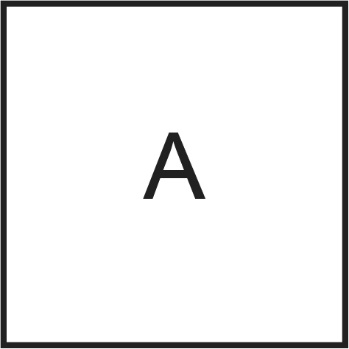 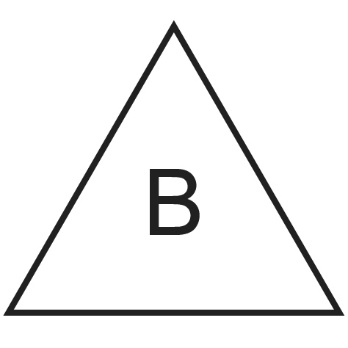 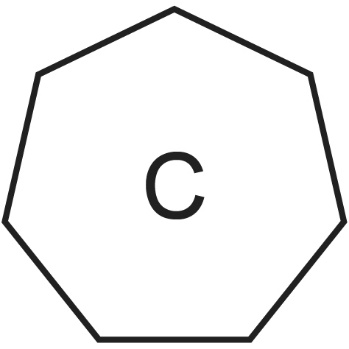 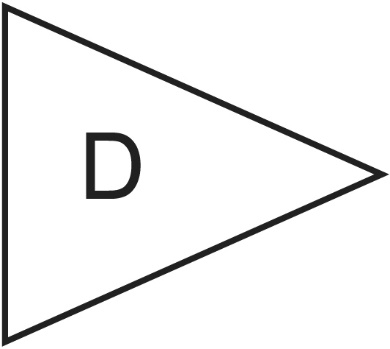 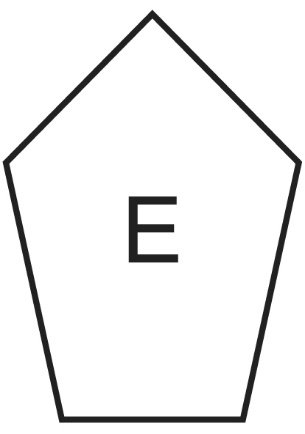 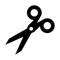 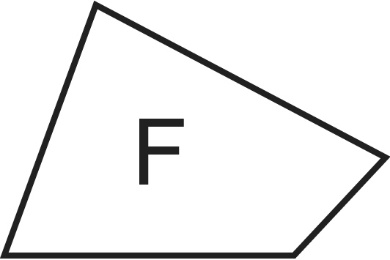 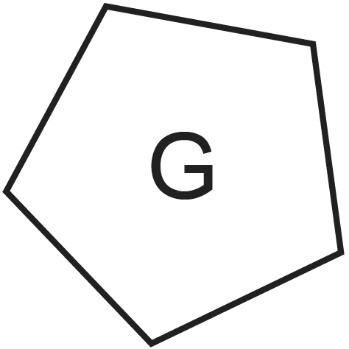 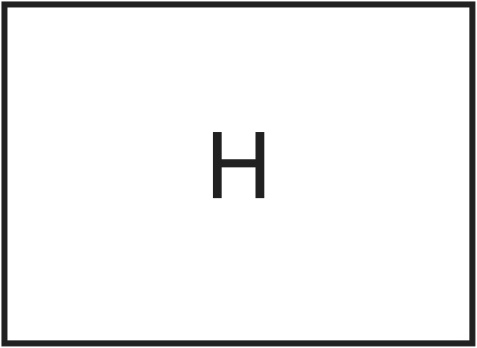 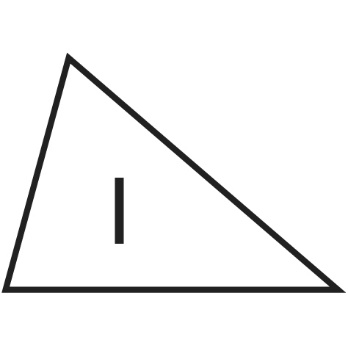 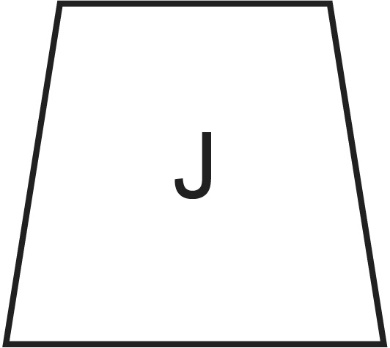 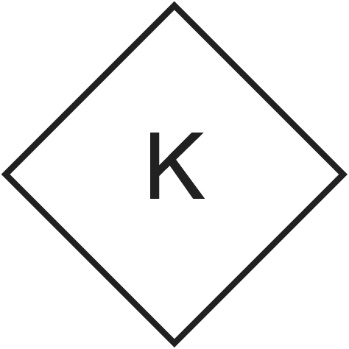 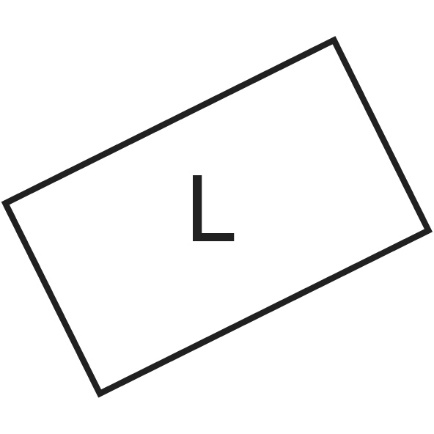 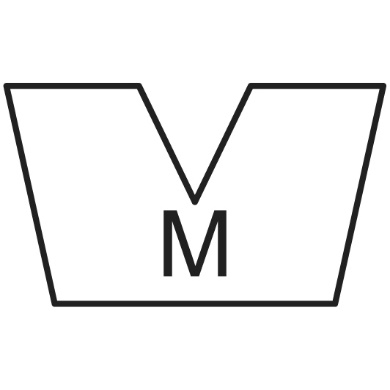 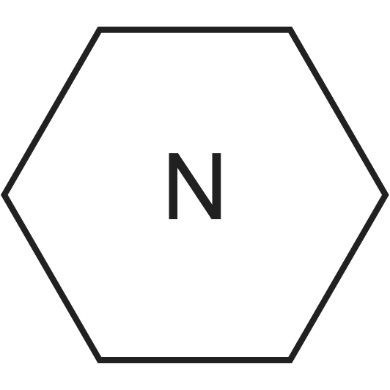 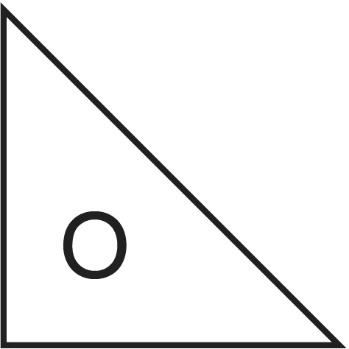 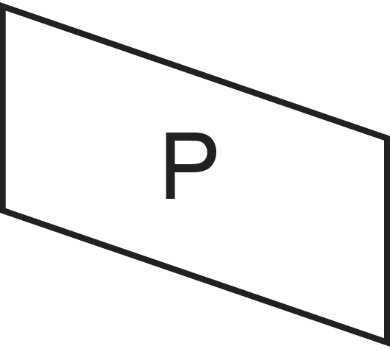 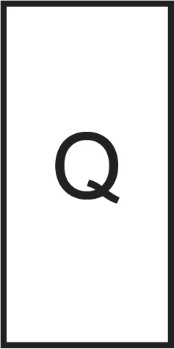 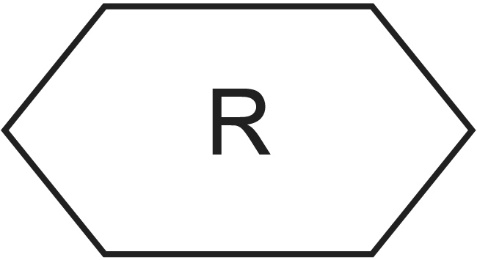 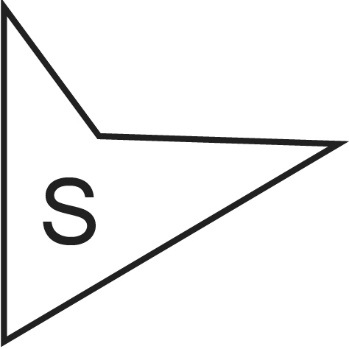 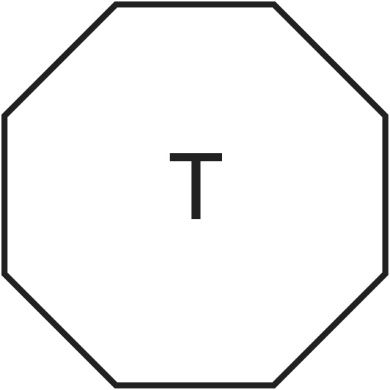 